Hough transform implementation to evaluate the morphological variability of the moon jellyfish (Aurelia sp.)Céline Lacaux1 · Agnès Desolneux2 · Justine Gadreaud3· Bertrand Martin-Garin4,* · Alain Thiéry31 Avignon Université, LMA EA 2151, Avignon, France 2 Centre Borelli (UMR 9010), ENS Paris-Saclay, Gif-sur-Yvette, France3 Aix Marseille Univ, Univ Avignon, CNRS, IRD, IMBE, Marseille, France4 Aix Marseille Univ, CNRS, IRD, INRAE, Coll France, CEREGE, Marseille, France* Corresponding author: martin-garin@cerege.frAbstractVariations of the animal body plan morphology and morphometry can be used as prognostic tools of their habitat quality. The potential of the moon jellyfish (Aurelia spp.) as a new model organism has been poorly tested. However, as a tetramerous symmetry organism, it exhibits some variations in radial symmetry number. A pertinent list of morphological – number of gonads – and morphometric characteristics – e.g. ratio of the gonads area on the umbrella area – has been established to describe the morphology of 19 specimens through an image analysis. The method uses for the first time the Hough transform to approximate the gonads and the umbrella by ellipses and automatically extracts the morphometric data. A statistical comparison has been done to compare the morphometric characteristics of tetramerous jellyfishes and of jellyfishes with 5 gonads: it is only provided as a first step for testing biological hypotheses, since the small size of the data set leads to relativize its conclusions. It suggests that two parameters are discriminant: distance between the center of the gonads and the center of the umbrella, and the individual variability of the gonad eccentricity, both higher in jellyfishes with 5 gonads. Additionally, the relative size of the gonads does not seem to be different between tetramerous and non-tetramerous. Combined to ecotoxicological bioassays to better understand the causes of this developmental alteration, this optimizable method can become a powerful tool in the symmetry description of an in situ population.Keywords Jellyfish · Morphometry · Symmetry disorder · Hough transformIntroductionJellyfish proliferations and asymmetric specimens of Aurelia spp.Over the last decades, the proliferation of adult jellyfishes has increased worldwide both in intensity and frequency along many marine coastal areas causing harmful societal inconveniences for industry and populations such as reduction of the fishery production, tourism, stinging of swimmers, etc. (Dong et al. 2010; Purcell et al. 2007; Richardson et al. 2009). It is commonly accepted that part of these blooms is a consequence of environmental changes often induced by intensive anthropogenic disturbance (Purcell 2005; Richardson et al. 2009) such as eutrophication, overfishing, translocation, habitat modification, etc. (Dong et al. 2010; Purcell 2005; Purcell et al. 2007; Richardson et al. 2009). The moon jellyfish Aurelia sp. is a diploblastic Semaeostomeae cnidarian with a worldwide distribution and the most common jellyfish in Europe coastal environments (Yuan et al. 2008). Scyphomedusae including moon jellyfish are tetramerous by definition with a stomach divided in four gastro-gonadic pouches by mesenteries in the center of their umbrella (Fig. 1A). However, it can exhibit some variations in radial symmetry number (Brusca et al. 2016) (Fig. 1B and C). The proportion of the non-tetramerous specimen in wild population has been estimated around 2% and sparsely varies depending on the location (Gershwin 1999). The public aquariums also notice around 6–15% of non-tetramerous jellyfishes in their populations (Tab. 1)Tab. 1 Rough estimations of non-tetramerous jellyfish proportions in public aquariums – personal observations.In the Berre lagoon at 20 km west of Marseille (France), proliferation events of the moon jellyfish Aurelia sp. were observed in brackish environments as those of the summers 2006 and 2008 with a high proportion ( 6–7%) of non-tetramerous specimens (Delpy et al. 2012). These phenotypic responses may be caused by a disturbance in the developmental process during the strobilation and the morphogenesis of the ephyrae. Indeed, the Berre lagoon is the largest French lagoon of the Mediterranean coast: its environment is affected by chemical pollutions and anthropogenic effluents (Accornero et al. 2008; Gadreaud et al. 2017; Rigaud et al. 2011).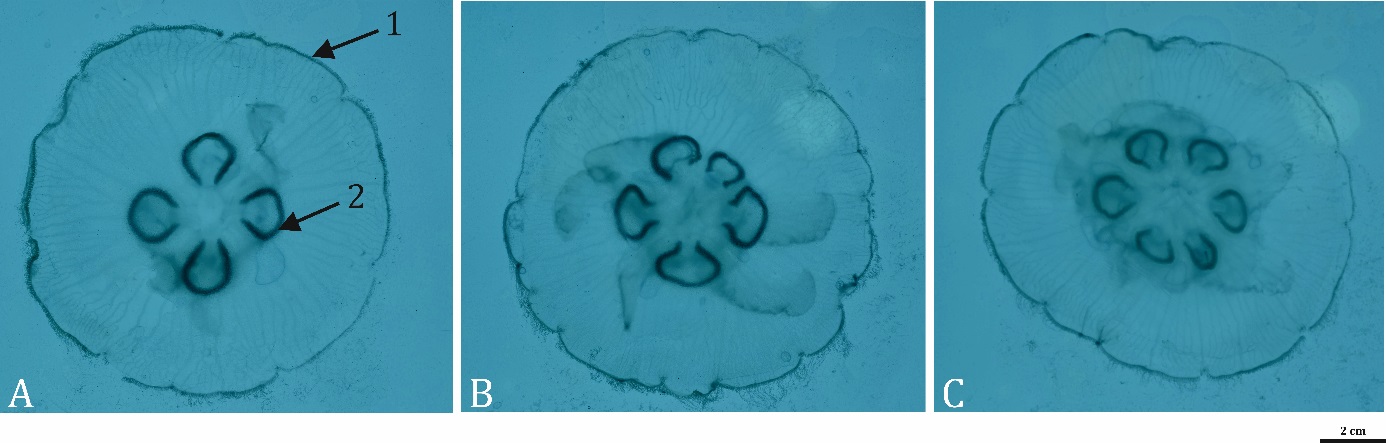 Fig. 1. Specimen of Aurelia sp. sampled in the Berre lagoon; 1: umbrella; 2: gastro-gonadic pouches (gonads); A) a tetramerous symmetry N = 4 gonads; B) and C) a non-tetramerous symmetry, N = 5, and N = 6 gonads respectively.Symmetry disorders as a biomarkerThe body symmetry – Bauplan concept sensu Brusca and Brusca (2003) – appeared early in the evolution process ca. 575 million years ago (Ediacaran age). It can be defined as a balanced distribution of duplicate body part. It is a common characteristic of the eumetazoans; all the animals excepting the sponges, but including the cnidarian phylum. As primitive organisms, each stage of cnidarian life cycle exhibits a vertical polar axis and a tetramerous radial symmetry axis from the center of the oral surface (Fig. 2). 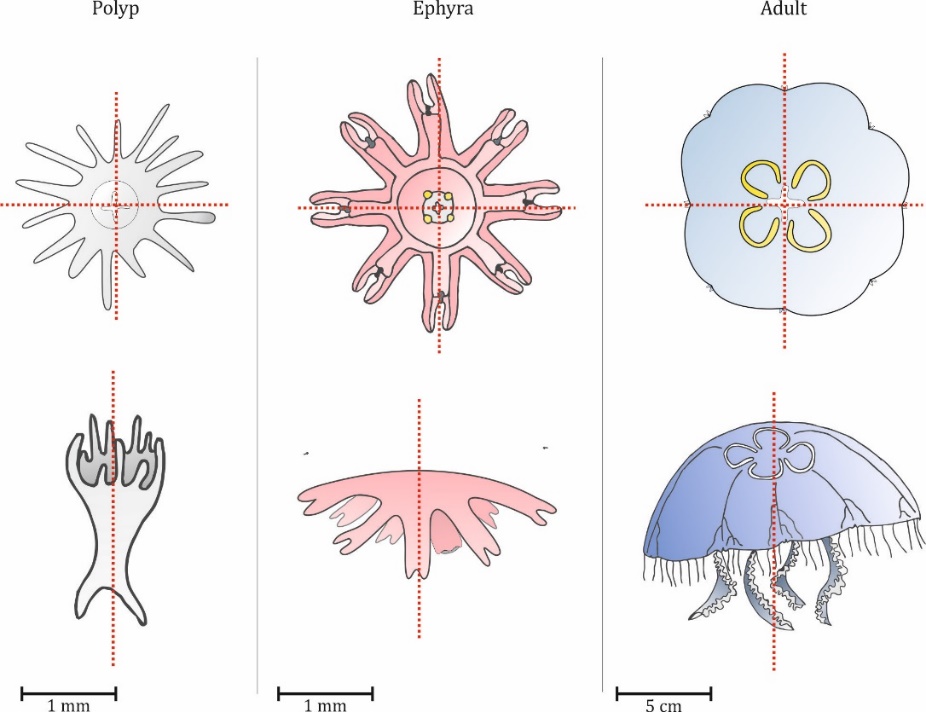 Fig. 2. Symmetry at each stage of the Aurelia spp. jellyfishes: tetramerous radial symmetry (oral face view) and vertical polar axis on polyp, ephyrae and medusae.The characterization and the quantification of the elliptic characters of the jellyfish (global shape and number of gastro-gonadal pouches of the tetramerous and non-tetramerous specimens) remain a preliminary challenge to provide a database on the proportion of asymmetric jellyfishes and to evaluate the evolutionary advantages of reproduction or feeding. During a proliferation event of the moon jellyfish, the specimens can be easily sampled and photographed directly on the boat. Then, photography is a good tool to accumulate data in a short amount of time. It is also a good support to start morphologic and morphometric analysis using algorithms.Automatic morphometric analysis on imagesAlgorithms for edge detections are particularly widely used in computational biology for characterization, quantification, or feature extractions. They aim at identifying points, lines or outlines in an image. Classical edge detectors proceed to the extraction of images or mesh discontinuities. The result is a 2-bit image where black pixels correspond to the outline and white ones to the background. However, other algorithms are necessary for the objects displaying a simple geometry such as lines, circles, and ellipses, resulting to the common use of two feature extraction techniques: the fitting methods and the generalized Hough transform. The Hough Transform has been introduced by Hough for line detection but it allows also to detect parametric curves in an image, such as circles or ellipses (Ballard 1981; Hough 1962). Each edge point of the image votes for all curves passing through it: the method chooses the curves receiving the most votes. In practice, the space of possible parameters is discretized and the votes are stored in an accumulator array: the discretization influences the precision of the method (Duda and Hart 1972; Maitre 1985).The objective of this present study is to develop a semi-automatic image analysis method using for the first time the Hough transform on jellyfish to approximate the gonads and the umbrella by ellipses. The original step sheet includes: i) implementation of the detection of ellipses by Hough transform in Matlab® (R2017); ii) extraction of the main morphologic and morphometric characteristics of a dataset of jellyfish images; iii) statistical analysis on the morphometric parameters to highlight the discriminant ones between the tetramerous jellyfishes and the non-tetramerous ones. Materials and methodsThe model, AureliaAs stated by Dawson and Martin (2001), the moon jellyfish Aurelia is among the most widely distributed of all scyphozoans (Mayer 1910; Arai 1997). While the genus was traditionally composed of two species – A. aurita (L., 1758) a common inhabitant of nearshore waters circumglobally between about 50° N and 55° S, and A. limbata (Brandt, 1835) a polar species –, Dawson and Jacobs (2001), analyzing DNA sequences data from nuclear internal transcribed spacer one (ITS-1) and mitochondrial cytochrome oxidase c subunit I (COI), have shown that the genus Aurelia included A. limbata, A. labiata (L., 1758), and that the species A. aurita was a cryptic species, with at least seven distinct clades, several clades warrant recognition as distinct species. If the species inhabiting the Black Sea and the Bosphore, is A. aurita, the species inhabiting the waters near Mljet (Adriatica Sea in Croatia) is ‘Aurelia sp. 5’. More recently, in a fine paper, Scorrano et al. (2017) have analyzed the Aurelia species in the Mediterranean Sea. Beside a remarkable morphological analysis of different geographical strains – umbrella shape, diameter and thickness, manubrium shape, gastric pouch shape and size, –, they distinguished three species: A. solida Browne, 1905, A. coerulea von Lendenfeld, 1884, and a new species Aurelia relicta Scorano, Aglieri, Boero, Dawson and Piraino, 2017. From this paper, the jellyfish inhabiting the Mediterranean coasts of France would be A. coerulea. For information, the complete mitochondrial genome of A. coerulea completed with a phylogenetic analysis, has been published recently by Seo et al. (2020). The situation could be simple if, recently, a study on a jellyfish population in a Tunisian Lagoon, quite close to the Berre Lagoon abiotic parameters, has been identified as A. solida, a Lessepssian species, native from the Red Sea (Gueroun et al. 2020). Is it the case in the Berre Lagoon? In the present study, in lack of DNA analyses, we rule on the name Aurelia spp.Currently, as the moon jellyfish Aurelia is the most frequent jellyfish in demonstration in quite all aquariums of the World – Monaco oceanographic museum, La Rochelle, and Nausicaá in Boulogne (France), Monterey in California (USA), etc. –, and that dispersal events probably influenced the modern zoogeography, we consider, in sight of small morphological even subtle morphological differences, the model, referenced as Aurelia spp., in this study, as a representative of the genus Aurelia, and that it could be a valid model for the present morphometric analysis.The site studyThe Berre lagoon on the Mediterranean coast of France, close to Marseille (43°30’N and 5°10’E), is the larger lagoon of the northern coast of the Mediterranean Sea. This large Mediterranean semi-enclosed coastal lagoons (155 km2) is connected to the Mediterranean through the long and narrow channel of Caronte. The lagoon is studied since more than three decades, (Kim 1982a,b; Kim 1988; Kim 1998). Since the middle of the xxe century, the size of the lagoon has allowed some heavy industry to develop – oil and chemical companies –, that contribute to pollute water and sediments of the lagoon (Radakovitch et al. 2013). Morever, large inputs of freshwaters (more than 6630 · 106 · m3 · yr1) and suspended matter released by the EDF hydroelectric power plant since 1966 (Gouze et al. 2008), have completely destabilized the ecosystem, that lead away this brackish lagoon eutrophic, exhibiting highly coloured surface waters.The water quality, and hydrodynamic features is regularly and frequently sampled since 1994 by GIPREB Syndicat Mixte, and some studies work on modeling these parameters (Alekseenko et al. 2013; Alekseenko and Roux 2018; Martin et al. 2010). The lagoon is 8–9 meters depth, with no stratification in salinity. Periodically, the Berre Lagoon presents strong anoxic crisis as shown in 2018 (GIPREB 2018). For more data we will refer to the thesis of Marchessaux (2019).In addition, the Berre Lagoon is subject to invasive species, as shown by Marchessaux et al. 2017. Among the aquatic invertebrates there are two gelatinous species, Mnemiopsis leidyi A. Agassiz, 1860 and Gonionemus vertens A. Agassiz, 1862, two invaders that have interfered with the lagoon biocenosis.Samples, image acquisition and treatmentSampling procedureJellyfish were carefully collected near the shore with a net on March 17th, 2006, at Berre-l’Étang harbour, and on May 2nd 2013 at the Jaï beach. All the specimen were fixed in the field in 4% formalin in seawater (i.e. 4 parts formalin [37% w/v] and 96 parts seawater) solution. As the scyphozoans are very fragile and so utmost care must be taken in handling them both before and after fixation to prevent damage. Before image acquisition and treatment, samples were kept suspended in liquid at all times, never handling them out of the water. Specimens preserved in formalin should be stored in sealed containers that are resistant to (or protected from) breakage, in a cool, shaded, well ventilated area.Image acquisitionThe jellyfish image acquisition was performed with a Nikon® D800 camera coupled with a Nikkor 35 mm (AF 35 mm f / 10) lens, and resulted on a 36.3 Mo pixel photography for each specimen (Fig. 1). Considering their Bauplan, the Aurelia jellyfish specimens were always placed following the flatness of their post-mortem position on a flat, horizontal overhead projector window. A plastic blue background was placed underneath the jellyfish to enhance the contrast and have a better view on the organs – as the organism is transparent. The main morphological characteristics of interest in this study are the ellipse shape parameters of the umbrella, the number of gastro-gonadic pouches (thenceforward simplified gonads throughout the text) and the ellipse shape parameters of each one of them (Fig. 1). A Gaussian filter with standard deviation  was applied in Matlab® (R2017) to each image. They were also resized keeping only  pixels from the original: in the original image, pixels correspond to 1 cm2, in the reduced one, one pixel corresponds to  cm2. We only test the potential measurement error of total area of the umbrella on a single specimen, taking three pictures after removing it from the glass. The error was lower than 0.05% using ImageJ®.Gonads and umbrella detection using Hough transformSince the gonads and the umbrella are not perfect ellipses and the gonads are often not even closed curves, detecting them is non-trivial. The definition of an ellipse  involves five parameters: the center , the orientation , the semi-major axis  and the semi-minor axis  (Fig. 3). The eccentricity  of the ellipse is then given by For each jellyfish image,  denotes the ellipse corresponding to the umbrella,  the ellipses corresponding to the gonads (clockwise order) and the center of  (Fig. 3). 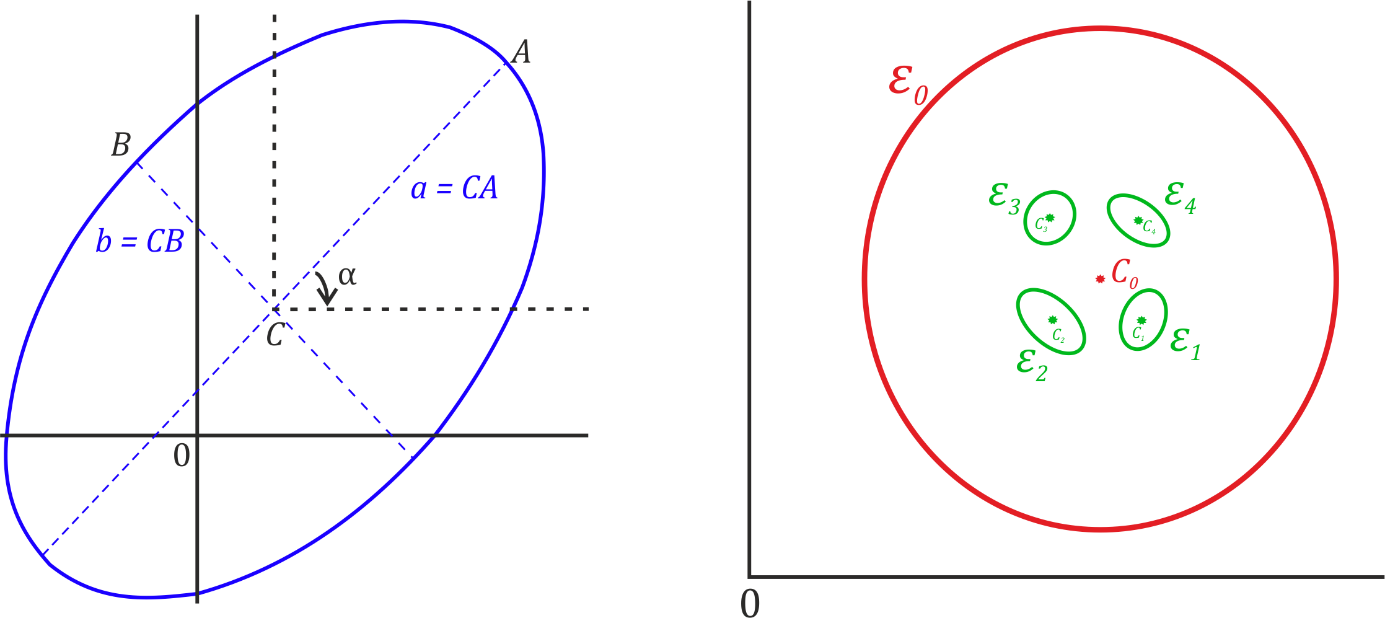 Fig. 3. On the left: ellipse  parameters; on the right: ellipses in a tetramerous jellyfish (with N = 4 gonads).The implementation of the Hough transform proposed here is based on the parametrization of an ellipse  by its center , its orientation , its semi-minor axis , and its eccentricity . Using these parameters, the equation of  rewrites as where  describes . In addition, its major semi-axis  is then equal to  .The raw output of the Hough transform is a tensor (array with 5 dimensions) where each cell contains the number of votes obtained for each discrete value of the vector  of the 5 parameters. Then it is not possible to visualize this raw output whereas it is for the original Hough transform that detects lines, simply described by 2 parameters (in that case, the raw output is a 2-dimensional array and can then be visualized as a discrete image). The Hough transform finally retains the value of the parameters receiving the most votes. The range of possible parameters is however huge and depends on the size of the image, so that the method can be very slow. To reduce the computational time, the advantage of some a priori on the parameters values has been taken. It also allows to avoid some false detections.  First the approximate centers of the umbrella and gonads ellipses are set by the user: the detection will focus only on possible centers around these initialized positions, which reduces drastically the possible sets of centers . The size of the neighbourhood is a parameter empirically chosen in function of the object size, leading to choose at least one neighbourhood size for the detection of the umbrella and one other for the detection of the gonads. An a priori of the range for the semi-parameters  has also been empirically taken; this range can be chosen for each ellipse if needed. Finally, the eccentricity has been bounded by a value  to avoid too flat ellipses and false detections. The Hough transform is applied on the set of pixels detected as edge pixels by the Canny edge detector (with the threshold automatically chosen by Matlab® (R2017), in its Image processing toolbox). For each image, the mesh size for the orientation  is, the mesh size for the eccentricity  is  and  varies between  and: the choice of these mesh sizes is again a compromise between computational time and accuracy of the parameter estimation, and it is again an empirical choice. In addition, the range for the semi-minor axis of the umbrella is  (expressed in pixels). For the detection of the gonads, [1:10] has been used as range for the semi-minor axis. On few images, this range was changed for some specific gonads due to their small size: the peaks in accumulator array that should characterize them is not so evident when choosing a comparatively large range for parameter. The implemented algorithm finally provides each ellipse parameters  for. Statistical analysis of some featuresThen, several morphologic and morphometric parameters can be computed. Only the significant discriminant morphometric ones highlighting difference between the tetramerous and non-tetramerous jellyfish groups, or giving pertinent morphological clues are exposed in these results. To this aim of comparison, the algorithm computes the following indicators:the area of the ellipse   ;the ratio (in %) gonad area on area of the umbrellawhich corresponds to the relative size of the jth gonad with respect to the umbrella one and the associated individual mean area ratio (in %); the ratio which characterizes the relative distance between the jth gonad and the umbrella center and the associated individual mean ratio (in %);the individual mean eccentricityand the individual variability of the gonad’s eccentricityOn a given dataset, grouping jellyfishes in function of the number of gonads, independent samples of the morphologic and morphometric parameters are thereby obtained. The non-parametric Kruskall-Wallis test can then be performed to test if there is a significant difference according to the number of gonads as regards a chosen parameter. When only two groups are considered, as in our study, this remains to apply Mann & Whitney tests.ResultsDatasetTo test the algorithm, the dataset is composed of 19 jellyfishes sampled during two proliferations (March 2006 and May 2013) at the same location (Berre Lagoon, south of France). They are divided in 4 groups depending on their number of gonads (Tab. 2). Tab. 2 Morphology details of the jellyfishes of the data basisThe morphologic and morphometric parameters from the jellyfishes having 3 and 6 gonads were not included in the statistical analysis because of their very low workforce (n = 1 for both of these groups). Let us emphasize that for the statistical study, this leads to compare two independent samples, one of   tetramerous jellyfishes ( gonads) and one of  jellyfishes with  gonads. This two samples are very small, and then the statistical part is provided as a preliminary study, and its conclusions have to be relativized.Graphic resultsEach specimen of the dataset has been treated using a Macbook Air®, with Intel i7, 1.7 GHz, and memory 8 Go. Even though our code is not optimized (since written with several nested loops), the computational time is less than two minutes by image. More precisely, since the image sizes are analogous, so that the times for filtering and edge detection are quite the same, around 5-6 seconds. Except for a few pictures, the same ranges for the detection of umbrella and gonads have been used, so that the time for each umbrella detection is around 40–50 seconds and for each gonad around 5–7 seconds. Fig. 4 shows the main morphologic features estimated by the algorithm: the ellipse detected for the umbrella and its center, the ellipses detected for each gonad and their center.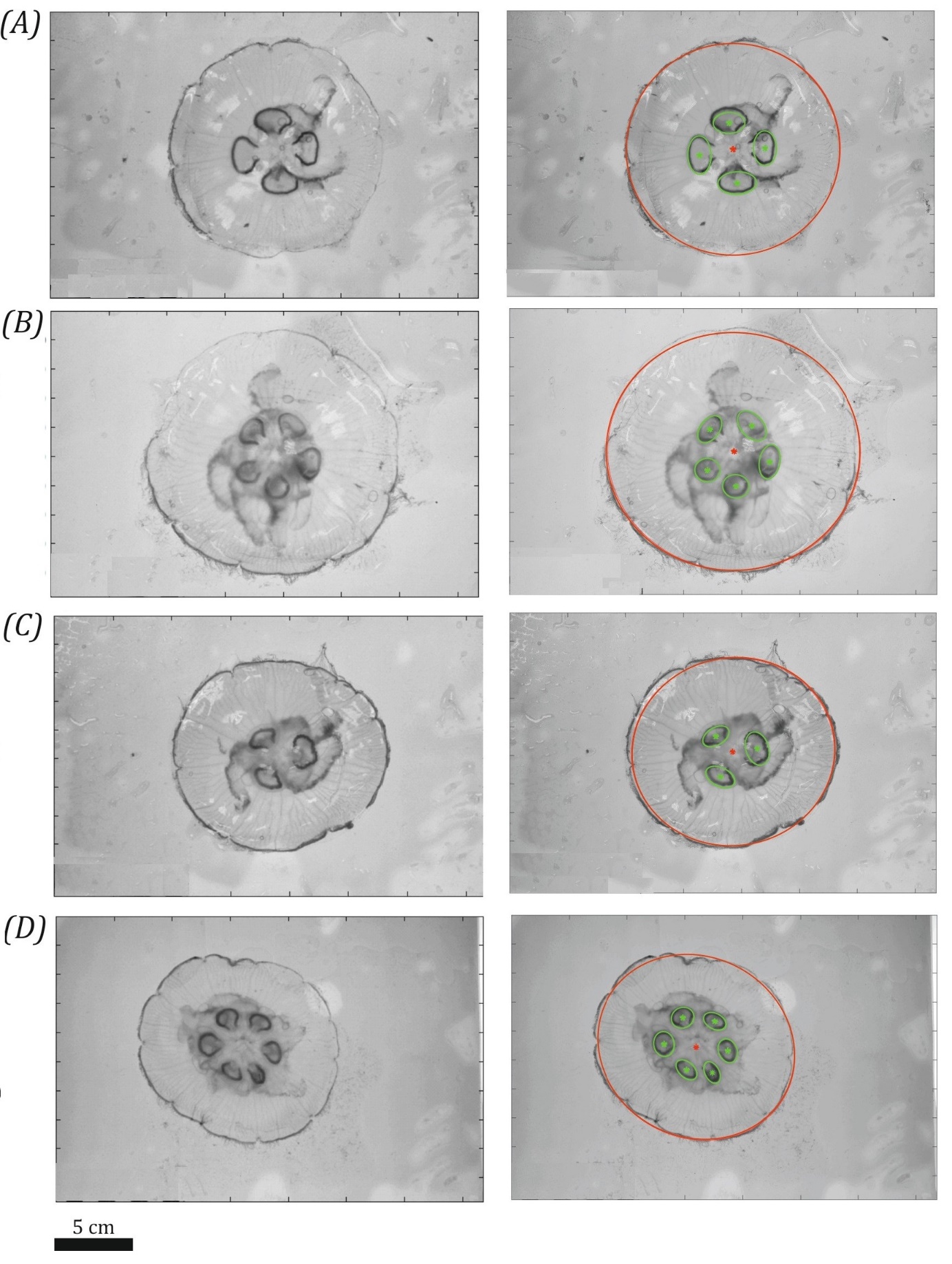 Fig. 4. Jellyfishes with 4 gonads (A), 5 gonads (B), 3 gonads (C), and 6 gonads (D). Left: grayscale image; right: grayscale image with detected ellipse: red for the umbrella and its center and green for the ellipses detected for each of the  gonads.Statistical tests Ratio gonad area on area of the umbrellaWe tested if for tetramerous and non-tetramerous jellyfishes, the relative size of the gonads is the same. To this aim, the individual mean ratio  defined by Equation (1) provides a criterion of comparison which does not depend on the organism size. Then the bilateral Mann & Whitney test was used to compare this individual mean ratio for tetramerous jellyfishes () and jellyfishes with  gonads. The p-value equals to 0.6461 and so the test leads to conclude that there is no significant difference between the two groups.Distance of gonad center to umbrella centerThis part is interested in the location of the gonads, and aims to compare their distance from the umbrella center for tetramerous and non-tetramerous. To take into account the size of the jellyfish and its anisotropy – that is its elliptic shape –, the distance between a gonad and the umbrella center is characterized by the individual mean ratio  defined by Equation (2): the smaller it is the closer to the umbrella center the gonads are. A unilateral Mann & Whitney test has then been performed in order to test if the individual mean ratio  is stochastically greater for jellyfishes with  gonads than for the tetramerous jellyfishes. The p-value of this test equals to 0.09729, which leads to a weak evidence against the null hypothesis. In other words, this study suggests that for  gonads, with a level significance of 0.1, the gonads of the jellyfishes are located further from the umbrella center than in tetramerous jellyfishes.The gonad eccentricityFinally, this part compares the gonad eccentricity between tetramerous and non-tetramerous jellyfishes. First, the individual mean eccentricity  defined by Equation (5) has been studied: the bilateral Mann & Whitney test concludes that there is no significant difference between tetramerous jellyfishes () and jellyfishes with  gonads as regards the individual mean eccentricity (p-value  0.2912).As working on the gonad’s eccentricity, a unilateral Mann & Whitney test has also been performed to compare its individual variability  for tetramerous jellyfishes with the one for jellyfishes with  gonads. This test concludes that there is a significant difference between the two groups (p-value = 0.04071): the jellyfishes with  gonads exhibit a higher gonad eccentricity variability than the tetramerous ones.DiscussionImplementation of Hough transform in biology As conspicuous and important component of the ecosystem, medusa have received growing interest over the last decades as numerous proliferations have been reported with increasing frequencies in all seas and oceans. This present study proposes an optimizable tool to quantify and characterize the main Aurelia spp. morphometric characteristics through aerial images of in situ organisms during a proliferation. Ellipse detection algorithms have been already implemented to characterize circular biological objects such as cells in microbiology microscopic images (Cai et al. 2011; Kumagai and Hotta 2012; Lehmussola et al. 2005). Here in this paper, it is the first time that the Hough transform has been used to extract morphometric characteristics on jellyfishes highlighting new challenge for the implementation such as to detect small ellipses (gonads) in a bigger one (umbrella) and to characterize them as N samples of one individual. The algorithm used on cells images has to be optimized in order to be applied to a large sample. In addition, it cannot be directly applied to images in which there is a superposition of ellipses (agglomerated cells), occlusions or two ellipses connected (budding cells). Actually, it forces the biologist to manually set some parameters for a group of images preventing its automation just as here, where the images have to be separated in classes and few parameters fixed to limit the computational time but preventing a full automation. Recently, few authors proposed new solutions such as using gradient accumulation matrix (Denimal et al. 2017) or color variation detections by a computer vision system to improve the automation potential (Murillo-Bracamontes et al. 2012). Those solutions are currently investigated for an application on aerial jellyfish proliferation captured by drone as shown on Fig. 5. 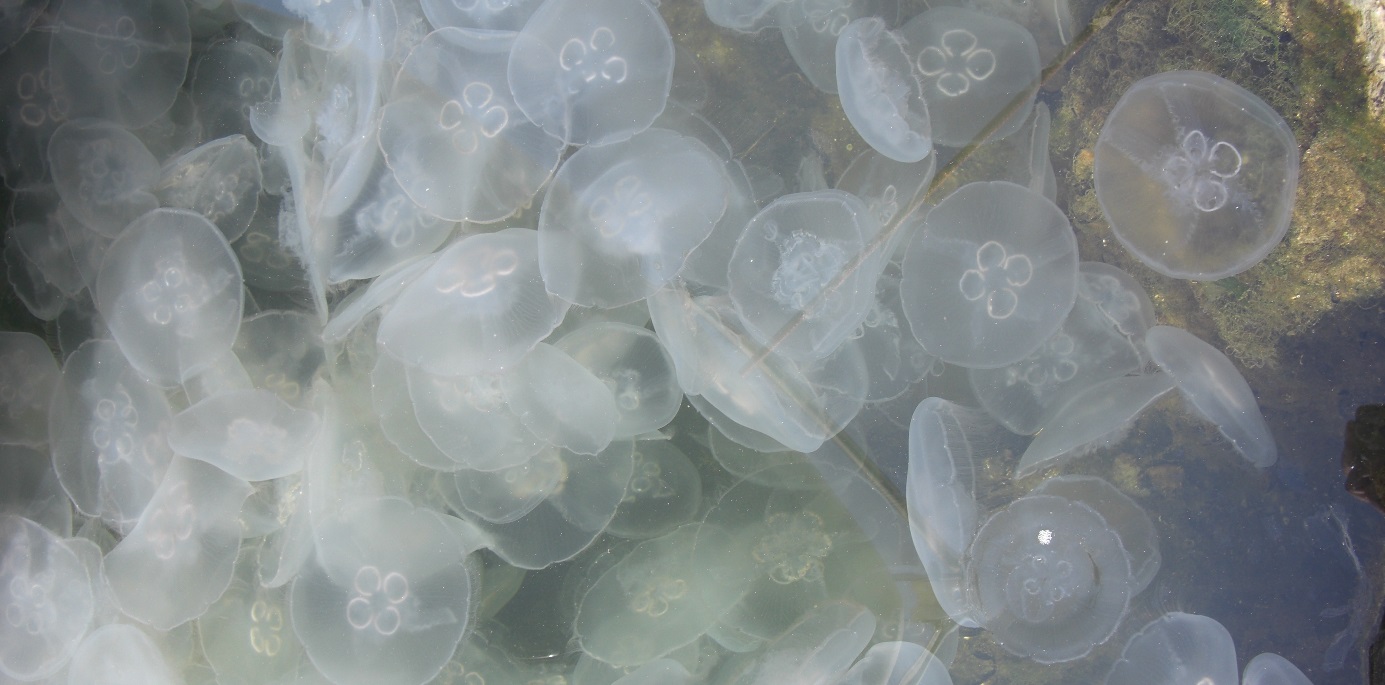 Fig. 5. Aerial image of a moon jellyfish Aurelia sp. bloom in the the Berre-l’Étang harbour (Southern France) in Sept. 17, 2008 (credit A. Thiéry)Discriminant morphometric characteristicsThe analysis of the morphometric data has permitted to suggest some remarkable characteristics of the tetramerous jellyfishes and the non-tetramerous ones: the ratio  that characterizes the relative size of the gonads, the ratio  that characterizes the relative distance between the gonads and the umbrella center and the individual variability S2 of the gonad eccentricity (Fig. 6). As already mentioned, this study suggests that the relative size does not depend on the number of gonads, whereas the relative distance and the variability of the eccentricity seem to be higher for jellyfishes with 5 gonads. However, its main drawback is that the sample for the tests is very small and so their interpretation have to been relativized: the suggested ecological hypotheses have them to be confirmed using a larger sample. The main force of these analysis is that the results are not population-dependent and organism size-dependent allowing a large application, up to optimizing our code.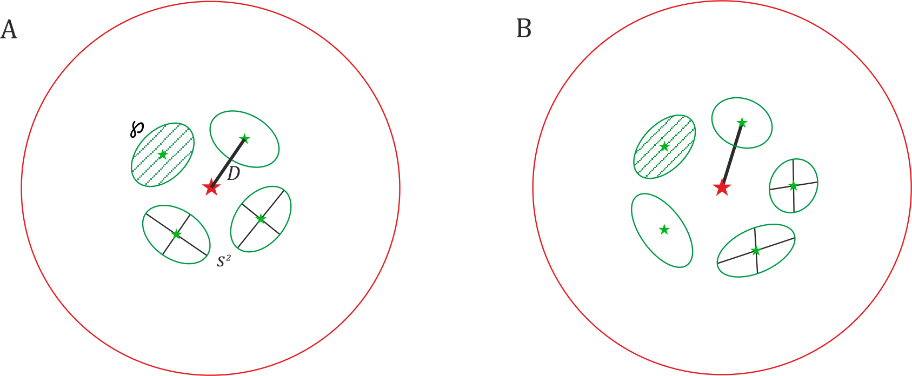 Fig. 6. Conceptual scheme of the 3 different morphometric characteristics remarkable between the A: tetramerous jellyfishes and B: the non-tetramerous jellyfishes.  ratio rendering the relative size of the gonads; S2 the individual variability of the gonad’s eccentricity; D ratio rendering the relative distance of the gonad center to the umbrella center.Perspective: physiology studiesAs the relative size of the gonads seems to be analogous for non-tetramerous and tetramerous jellyfishes, the mobility of those dissymmetric jellyfishes with more gonads may be affected because the proportion of the muscle in the umbrella is reduced – more surface occupied by the gonads. It may also modify the physiology and the resource allocation: as a reproduction organ, the gonad is a high consumer of energy. Associated with each gonad comes a gastric pouch increasing the potential digestion capacity. More than the number of gonads, the alteration of the tetramerous symmetry also includes the number of rhopalia (sensor cells) and sometimes the number of tentacles. Because this dissymmetry appears at a clonal level – for one polyp, normal and dissymmetric ephyrae can be produced – the hereditary of these abnormalities is not obvious (Gershwin 1999). In 1999, Gershwin collected a large amount of data through sample analysis and bibliographic reports from 1700s to 1990s. She submitted the hypothesis that the proportion of abnormal development in Aurelia spp. can be related to stress, environmental variations, but mainly pollution exposition (Gershwin 1999). This last point was confirmed by the study of Gadreaud et al. (2017) in 2017 relating higher proportion of non-tetramerous ephyrae born from polyps exposed to emergent xenobiotics, and proposing then this organism as a new model in nanoecotoxicology. Bioassays are currently in progress to test those last results: Aurelia sp. polyps are exposed to silver and titanium dioxide nanoparticles which are emergent xenobiotics in marine environment (Gadreaud et al. 2017). In the present times, the ecological monitoring of sensible aquatic ecosystems becomes necessary. As several studies dealing with the physico-chemical and biological parameters monitoring – colour, eutrophication, suspended particulate matter, water turbidity, chlorophyll-a, etc. – by satellite (SWOS Satellite-based Wetland Observation Service), aerial hyperspectral imagery – Projects HYPERBERRE and DCS4COP (Faure et al. 2018; Faure et al. 2020) –, we propose to complete this basket of solutions, with a biomonitoring of teratological jellyfish in the lagoon. For it we are working with the Society Cambulle (https://www.societe.com/etablissement/cambulle-48528274300015.html) society specialized in aerial drone photography, that is capable to capture and store sharp images of jellyfish (up to 500 µm precision) in situ, as in Fig. 5. These images will be treated automatically with the present algorithm, even in the case of noisy images as studied by Cohen and Toussaint (1977).Code detailsAlgorithm 1 Detection of the umbrella and the gonadsStatistical script in R for Mann & Whitney tests# Pmean4, Pmean5 are respectively the sample of the mean individual ratio characterizing the # relative size of the gonads for tetramerous jellyfishes and for jellyfishes with 5 gonads# Bilateral Mann & Whitney test comparing theses two sampleswilcox.test(Pmean4, Pmean5,alternative=”two.sided”)# Dmean4, Dmean5 are respectively the sample of the mean individual ratio characterizing the # relative distance between the gonads and the umbrella center for tetramerous jellyfishes and # for jellyfishes with 5 gonads# Unilateral Mann & Whitney test comparing theses two sampleswilcox.test(Dmean4, Dmean5,alternative=”less”)# Emean4, Emean5 are respectively the sample of the mean individual eccentricity of the # gonads for tetramerous jellyfishes and for jellyfishes with 5 gonads# Unilateral Mann & Whitney test comparing theses two sampleswilcox.test(Emean4, Emean5, alternative=”two.sided”)# S4, S5 are respectively the sample of the individual variability of the eccentricity of the gonads # for tetramerous jellyfishes and for jellyfishes with 5 gonads# Unilateral Mann & Whitney test comparing theses two sampleswilcox.test(S4, S5, alternative=”less”)AcknowledgmentsThe authors thank Vincent Bonhomme, Julien Claude, and an anonymous reviewer for comments that improved the article. This work was supported by a grant of the French Ministry of Higher Education and Scientific Research, and has received funding by the French Anses (Agence nationale de sécurité sanitaire de l'alimentation, de l'environnement et du travail – DecoNano programme 2015 ‘Systèmes bioinspirés pour la décontamination des nanoparticules’). This preprint has been peer-reviewed and recommended by Peer Community In Ecology (https://doi.org/10.24072/pci.ecology.100055).Author contributionsA.T., B.M.-G., and J.G. designed the study. J.G., and B.M.-G. collected jellyfishes and data in the field. A.D. and C.L. wrote the code. C.L., A.D. and J.G. analyzed data and designed the figures.All authors drafted, reviewed and approved the final paper.Conflict of interest disclosureThe authors of this preprint declare that they have no financial conflict of interest with the content of this article. None of the authors belong to the panel of PCI Ecology recommenders.ReferencesAccornero A, Gnerre R, Manfra L. 2008 Sediment concentrations of trace metals in the Berre Lagoon (France): an assessment of contamination. Archives of Environmental Contamination and Toxicology, 54, 372–385. (doi: 10.1007/s00244-007-9049-6)Alekseenko E, Roux B, Sukhinov A, Kotarba R., Fougere D. 2018 Coastal hydrodynamics in a windy lagoon. Computers & Fluids, 77, 24–35 (doi.org/10.1016/j.compfluid.2013.00.003)Alekseenko E, Roux B. 2018 Numerical simulation of the wind influence on bottom shear stress and salinity fields in areas of Zoostera noltei replanting in a Mediterranean coastal lagoon. Progress in Oceanography, 163, 147–160 (doi.org/10.1016/j.pocean.2017.05.001)Arai MN. 1997 A functional biology of Scyphozoa. Chapman & Hall, London, 316 pp.Ballard DH. 1981 Generalizing the Hough transform to detect arbitrary shapes. Pattern Recognition, 13, 111–122. (doi.org/10.1016/0031-3203(81)90009-1)Baun A, Hartmann NB, Grieger K, Kusk KO. 2008 Ecotoxicity of engineered nanoparticles to aquatic invertebrates: a brief review and recommendations for future toxicity testing. Ecotoxicology, 17, 387–395. (doi: 10.1007/s10646-008-0208-y)Beiras R, Bellas J, Fernández N, Lorenzo JI, Cobelo-Garcı́a A. 2003 Assessment of coastal marine pollution in Galicia (NW Iberian Peninsula); metal concentrations in seawater, sediments and mussels (Mytilus galloprovincialis) versus embryo–larval bioassays using Paracentrotus lividus and Ciona intestinalis. Marine Environmental Research, 56, 531–553 (doi: 10.1016/S0141-1136(03)00042-4.)Bi S, Yang Y, Xu C, Zhang Y, Zhang X, Zhang X. 2017 Distribution of heavy metals and environmental assessment of surface sediment of typical estuaries in eastern China. Marine Pollution Bulletin, 121, 357–366. (doi: 10.1016/j.marpolbul.2017.06.013)Bellas J, Beiras R, Mariño-Balsa J, Fernández N. 2005 Toxicity of organic compounds to marine invertebrate embryos and larvae: a comparison between the sea urchin embryogenesis bioassay and alternative test species. Ecotoxicology, 14, 337–353 (doi: 10.1007/s10646-004-6370-y.)Brusca RC, Brusca GJ, 2003 Invertebrates. Sunderland, MA, Sinauer Associates, Incorporation Publishers. 936 pp.Cai Z, Chattopadhyay N, Liu WJ, Chan C, Pignol J-P, Reilly RM. 2011 Optimized digital counting colonies of clonogenic assays using ImageJ software and customized macros: comparison with manual counting. International Journal of Radiation Biology, 87, 1135–1146. (doi: 10.3109/09553002.2011.622033)Cohen M, Toussaint GT. 1977 On the detection of structures in noisy pictures. Pattern Recognition, 9, 95–98.Dawson MN, Jacobs DK. 2001 Molecular evidence for cryptic species of Aurelia aurita (Cnidaria, Scyphozoa). Biological Bulletin, 200, 92–96. (doi: 10.2307/1543089)Dawson MN, Martin LE. 2001 Geographic variation and ecological adaptation in Aurelia (Scyphozoa, Semaeostmeae): some implications from molecular phylogenetics. Hydrobiologia, 451, 259–273.Delpy F, Pagano M, Blanchot J, Carlotti F, Thibault-Botha D. 2012 Man-induced hydrological changes, metazooplankton communities and invasive species in the Berre Lagoon (Mediterranean Sea, France). Marine Pollution Bulletin, 64, 1921–1932. (doi: 10.1016/j.marpolbul.2012.06.020)Denimal E, Marin A, Guyot S, Journaux L, Molin P. 2017 Automatic biological cell counting using a modified gradient Hough transform. Microscopy and Microanalysis, 23, 11–21. (doi: https://doi.org/10.1017/S1431927616012617)Dong Z, Liu D, Keesing JK. 2010 Jellyfish blooms in China: dominant species, causes and consequences. Marine Pollution Bulletin, 60, 954–963. (doi: 10.1016/j.marpolbul.2010.04.022.)Duda RO, Hart PE. 1972 Use of the Hough transformation to detect lines and curves in pictures. Journal of the Association for Computing Marchinery, 15, 11–15. (doi:10.1145/361237.361242)Faure V, Lennon M, Thomas N, Guegen S, Petit T, Mayot N. 2018 Cartographie des habitats de l’étang de Berre par imagerie hyperspectrale aéroportée: application aux herbiers de zostères. Colloque MERIGEO 2018, Aix-en-Provence.Faure V, Renosh PR, Doxaran D, Brandt G. 2020 Development and validation of ocean color algorithms for highly complex and dynamic coastal lagoons (Berre and Bolmon) as part of the DCS4COP project. Poster, EUROLAG9, Venice 2020 (www. EUROLAG9.IT)Gadreaud J, Martin-Garin B, Artells E, Levard C, Auffan M, Barkate A-L, Thiéry A. 2017 The moon jellyfish as a new bioindicator: impact of silver nanoparticles on the morphogenesis. Chapt. 13 in: Mariottini GL, editor. Jellyfish: Ecology, Distribution Patterns and Human Interactions: Nova Science Publishers, Inc. pp. 277–292.Gallo A, Silvestre F, Cuomo A, Papoff F, Tosti E. 2011 The impact of metals on the reproductive mechanisms of the ascidian Ciona intestinalis. Marine Ecology, 32, 222–231 (doi:10.1111/j.1439-0485.2011.00433.x)Hall HM, Grinnell J. 1919 Life-zone indicators in California. The Auk, 37, 163–164.Gershwin L-A. 1999 Clonal and population variation in jellyfish symmetry. Journal of the Marine Biological Association of the United Kingdom, 79, 993–1000. (doi: https://doi.org/10.1017/S0025315499001228)GIPREB 2018 Bilan annuel 2018. Observatoire du milieu. 76 pages. https://www.arraa.org/structure/syndicat-mixte-pour-l-etang-de-berre-gipreb /https://etangdeberre.org/Gouze E, Raimbault P, Garcia N, Bernard G, Picon P. 2008 Nutrient and suspended matter discharge by tributaries into the Berre Lagoon (France): The contribution of flood events to the matter budget. Comptes Rendus Géosciences, 340, 233–244 (doi: 10.1016/j.crte.2007.12.007)Gueroun SKM, Molinero JC, Piraino S, Daly Yahia MN. 2020 Population dynamics and predatory impact of the alien jellyfish Aurelia solida (Cnidaria, Scyphozoa) in the Bizerte Lagoon (soutwestern Mediterranean Sea). Mediterranean Marine Science, 21, 22–35. (doi: https://doi.org/10.12681/mms.17358)Hough PVC. 1962 Method and means for recognizing complex patterns. United States Patent 3.Hutchinson TH, Jha AN, Dixon DR. 1995 The polychaete Platynereis dumerilii (Audouin and Milne-Edwards): a new species for assessing the hazardous potential of chemicals in the marine environment. Ecotoxicology and Environmental Safety, 31, 271–281 (doi.org/10.1006/eesa.1995.1074)Kim K-T. 1982a La température des eaux des étangs de Berre et de Vaïne en relation avec celles des cours d’eau afférents et du milieu marin voisin (Méditerranée nord-occidentale). Téthys, 10, 291–302.Kim K-T. 1982b Un aspect de l’écologie de l’étang de Berre (Méditerranée nord-occidentale): les facteurs climatologiques et leur influence sur le régime hydrologique. Bulletin du Muséum d’Histoire naturelle de Marseille, 42, 51–67.Kim K-T. 1988 La salinité et la densité des eaux des étangs de Berre et de Vaïne (Méditerranée nord-occidentale). Relations avec les afférents et le milieu marin. Marine Nature, 1, 37–58.Kim K-T. 1998 Le milieu de l’Étang de Berre: résumé et conclusions générales des caractères physiques, chimiques et biologiques, pp. 235–253. In ‘Écosystème de l’étang de Berre en Méditerranée nord-occidentale (II), Yeungnam University Press. 367 pages.Kumagai S, Hotta K. 2012 Counting and radius estimation of lipid droplet in intracellular images. IEEE International Conference on Systems, Man, and Cybernetics (SMC) 14–17 Oct. 2012, 67–71. (doi:10.1109/ICSMC.2012.6377678)Lee KW, Raisuddin S, Hwang DS, Park HG, Lee JS. 2007 Acute toxicities of trace metals and common xenobiotics to the marine copepod Tigriopus japonicus: evaluation of its use as a benchmark species for routine ecotoxicity tests in Western Pacific coastal regions. Environmental Toxicology, 22, 532–538. (doi: 10.1002/tox.20289)Lehmussola A, Selinummi J, Ruusuvuori P, Niemisto A, Yli-Harja O. 2005 Simulating fluorescent microscope images of cell populations. In: Engineering in Medicine and Biology Society, 2005. IEEE-EMBS. 27th Annual International Conference of the. Shanghai: IEEE: 2006. p. 3153–3156. (doi:10.1109/IEMBS.2005.1617144)Maitre H. 1985 Un panorama de la transformation de Hough. Traitement du Signal, 2, 305–317 (hdl.handle.net/2042/2334)Marchessaux G. 2019 Étude de l’anthroposystème emblématique de l’Étang de Berre: approches écosystémique et sociologique de l’impact du cténaire invasif Mnemiopsis leidyi. Ph D. Aix Marseille Université, 386 pages.Marchessaux G, Gadreaud J, Martin-Garin B, Thiéry A, Ourgaud M, Belloni B, Thibault D. 2017 First report of the invasive jellyfish Gonionemus vertens A. Agassiz, 1862 in the Berre Lagoon, southeast France. BioInvasions Records, 6, 339–344. (doi.org/10.3391/bir.2017.6.4.06)Martin L, Gouze E, Razafindrakoto E, Hervouet JM, Durand N, Pham CT. 2010 3D coupled modeling of hydrodynamics and water quality in the Berre Lagoon (France). Environmental Hydraulics – Christodoulou & Stamou (eds), Taylor & Francis Group, LondonMayer AG. 1910 Medusae of the World. III The Scyphomedusae. Carnegie Institute of Washington, Publ., 109, 619–630.Murillo-Bracamontes EA, Martinez-Rosas ME, Miranda-Velasco MM, Martinez-Reyes HL, Martinez-Sandoval JR, Cervantes-de-Avila H. 2012 Implementation of Hough transform for fruit image segmentation. Procedia Engineering, 35, 230–239 (doi: 10.1016/j.proeng.2012.04.185)Naidenko T. 1997 Abnormality of development in Strongylocentrotus intermedius (A. Agassiz) larvae from polluted habitat in Amursky Bay, Peter the Great Bay. Publications of the Seto Marine Biological Laboratory, 38, 1–11Novillo O, Pertusa JF, Tomás J. 2017 Exploring the presence of pollutants at sea: monitoring heavy metals and pesticides in loggerhead turtles (Caretta caretta) from the western Mediterranean. Science of The Total Environment, 598, 1130–1139 (doi.org/10.1016/j.scitotenv.2017.04.090)Purcell JE. 2005 Climate effects on formation of jellyfish and ctenophore blooms: a review. Journal of the Marine Biological Association of the United Kingdom, 85, 461–476 (doi: 10.1017/S0025315405011409)Purcell JE, Uye S, Lo W. 2007 Anthropogenic causes of jellyfish blooms and their direct consequences for humans: a review. Marine Ecology Progress Series, 350, 153–174. (doi: https://doi.org/10.3354/meps07093)Radakovitch O, Rigaud S, Garnier J-M, Strady E, Angeletti B, Moreau X, DeJong L, Thiéry A, Gueydon-Morin C, Malleret L, Di Giorgio C, De Méo M. 2013 Une approche écotoxicologique et génotoxicologique des sédiments de l’étang de Berre. Lagun’R, Rencontres Scientifiques autour de l’Étang de Berre, 14–15 mars 2011, Aix-en-Provence, GIPREB ed. 104-120.Radenac G, Fichet D, Miramand P. 2001 Bioaccumulation and toxicity of four dissolved metals in Paracentrotus lividus sea-urchin embryo. Marine Environmental Research, 51, 151–166 (doi: 10.1016/S0141-1136(00)00092-1)Raisuddin S, Kwok KWH, Leung KMY, Schlenk D, Lee J-S. 2007 The copepod Tigriopus: a promising marine model organism for ecotoxicology and environmental genomics. Aquatic Toxicology, 83, 161–173. (doi: 10.1016/j.aquatox.2007.04.005)Richardson AJ, Bakun A, Hays GC, Gibbons MJ. 2009 The jellyfish joyride: causes, consequences and management responses to a more gelatinous future. Trends in Ecology & Evolution, 24, 312–322. (doi: 10.1016/j.tree.2009.01.010)Rigaud S, Radakovitch O, Nerini D, Picon P, Garnier JM. 2011 Reconstructing historical trends of Berre lagoon contamination from surface sediment datasets: Influences of industrial regulations and anthropogenic silt inputs. Journal of Environmental Management, 92, 2201–2210. (doi: 10.1016/j.jenvman.2011.04.002)Ruocco N, Costantini M, Santella L. 2016 New insights into negative effects of lithium on sea urchin Paracentrotus lividus embryos. Scientific Reports, 6: 32157 (doi:10.1038/srep32157)Saucède T, Alibert P, Laurin B, David B. 2006 Environmental and ontogenetic constraints on developmental stability in the spatangoid sea urchin Echinocardium (Echinoidea). Biological Journal of the Linnean Society, 88, 165–177. (doi: 10.1111/j.1095-8312.2006.00603.x)Savriama Y, Stige LC, Gerber S, Pérez T, Alibert P, David B. 2015 Impact of sewage pollution on two species of sea urchins in the Mediterranean Sea (Cortiou, France): Radial asymmetry as a bioindicator of stress. Ecological Indicators, 54, 39–47. (doi: 10.1016/j.ecolind.2015.02.004)Scorrano S, Aglieri G, Boero F, Dawson MN, Piraino S. 2017 Unmasking Aurelia species in the Mediterranean Sea: an integrative morphometric and molecular approach. Zoological Journal of the Linnean Society, 180, 243–267. (doi: 10.1111/zoj.12494)Seo Y, Chae J, Ki J-S. 2020 The complete mitochondrial genome of the jellyfish Aurelia coerulea (Cnidaria and Scyphozoa) with phylogenetics analysis. Mitochondrial DNA Part B, 5, 1929–1930. (doi.org/10.1080/23802359 2020.1749155)Skeff W, Orlikowska A, Schulz-Bull DE. 2017 Methods comparison, transport and distribution of polar herbicides in the Baltic Sea. Marine Pollution Bulletin, 114, 1110–1117 (doi: 10.1016/j.marpolbul.2016.10.014)Smith BS. 1981 Tributyltin compounds induce male characteristics on female mud snails Nassarius obsoletus = Ilyanassa obsoleta. Journal of Applied Toxicology, 1, 141–144 (doi.org/10.1002/jat.2550010302)Terlizzi A, Geraci S, Gibbs PE. 1999 Tributyltin (TBT)‐induced imposex in the neogastropod Hexaplex trunculus in Italian coastal waters: morphological aspects and ecological implications. Italian Journal of Zoology, 66, 141–146 (doi: 10.1080/11250009909356248)Tosti E, Gallo A. 2012 Best biomarker and bioindicator for marine environmental pollution. Marine Science Research & Development, 2, e101 (doi: 10.4172/2155-9910.1000e101)Van Valen L. 1962 A study of fluctuating asymmetry. Evolution, 16, 125–142 (doi.org/10.1111/j.1558-5646.1962.tb03206.x)Völker C, Boedicker C, Daubenthaler J, Oetken M, Oehlmann J. 2013 Comparative toxicity assessment of nanosilver on three Daphnia species in acute, chronic and multi-generation experiments. PLoS ONE, 8, e75026. (doi.org/10.1371/journal.pone.0075026)Wilson SP, Ahsanullah M, Thompson GB. 1993 Imposex in neogastropods: an indicator of tributyitin contamination in eastern Australia. Marine Pollution Bulletin, 26, 44–48. (doi: 0.1016/0025-326X(93)90597-D)Wurl O, Obbard JP. 2004 A review of pollutants in the sea-surface microlayer (SML): a unique habitat for marine organisms. Marine Pollution Bulletin, 48, 1016–1030. (doi: 10.1016/j.marpolbul.2004.03.016)Yuan D, Nakanishi N, Jacobs D, Hartenstein V. 2008 Embryonic development and metamorphosis of the scyphozoan Aurelia. Development Genes and Evolution, 218, 525–539 (doi: 10.1007/s00427-008-0254-8)Supplementary materialMain program – Matlab codeclear all; close all;% first, upload the image to be processedI = imread('Aur0002.jpg');% make it grey-scaleIg=rgb2gray(I);% show this imagefigure(1);imagesc(Ig); axis imagecolormap(gray);title('Original image (grey-scale)')% Reduce the size of the image by filtering it (with a gaussian filter) % and then subsampling Igg=imgaussfilt(Ig,20); % with the Image Toolbox 2016Igs=Igg(1:20:end,1:20:end); % keep 1 pixel out of 20^2 % show this imagefigure(2); imagesc(Igs); axis imagecolormap(gray);title('Subsampled image')% Detect the contours (edges) in the image using the Canny edge detector[E,T] = edge(Igs,'canny');% show the edge imagefigure(3);imagesc(E); axis imagecolormap(gray);title('Edge image')% Now detect the ellipsesfigure(2); % Enter the number of small ellipsesN=input('number of small ellipses')% use the interactive function Ellipse - see its description belowQ=Ellipses(E,N);% show the detected ellipses, by plotting them and their center% see the TraceEllipse function description below% on the downsampled imagefigure(2);hold on % Draw the large ellipse in red TraceEllipse(Q(1,4),Q(1,5),Q(1,3),Q(1,1),Q(1,2),'r',200);plot(Q(1,1),Q(1,2),'r*');% and the small ellipses in greenfor n=2:N+1    TraceEllipse(Q(n,4),Q(n,5),Q(n,3),Q(n,1),Q(n,2),'g',200);    plot(Q(n,1),Q(n,2),'g*')end% on the original (large size) imagefigure(1)hold on% Draw the large ellipse in red TraceEllipse(Q(1,4),Q(1,5)*20,Q(1,3),(Q(1,1)-1)*20+1,(Q(1,2)-1)*20+1,'r',200);plot((Q(1,1)-1)*20+1,(Q(1,2)-1)*20+1,'r*')% and the small ellipses in greenfor n=2:N+1plot((Q(n,1)-1)*20+1,(Q(n,2)-1)*20+1,'g*')TraceEllipse(Q(n,4),Q(n,5)*20,Q(n,3),(Q(n,1)-1)*20+1,(Q(n,2)-1)*20+1,'g',200);endStatistical elements of the ellipsesWe compute here several quantities on the ellipses in order to have a statistical analysis of these elements% area of the ellipsesAire=pi*Q(:,6).*Q(:,5);% Ratio of the area small ellipse/large one in %P=100*Aire(2:end)./Aire(1);% Mean area of the small ellipses/large one in %Pm=mean(P);% Square distance of gonad center to umbrella centerDist2=(Q(2:end,1)-Q(1,1)).^2+(Q(2:end,2)-Q(1,2)).^2;% Ratio in % (just a reinterpretation of the distance)D=100*pi*Dist2./Aire(1);% Mean of ratiosDm=mean(D);% Mean of gonads excentricities em=mean(Q(2:end,4));% Variability of these eccentricities S2=var(Q(2:end,4));Ellipse functionN is the number of small ellipses the output Q is an array made of N+1 rows, and row i contains the features of the i-th ellipse: coordinates of the center, orientation, eccentricity, semi-minor axis, semi-major axisfunction Q=Ellipses(E,N)end% the user is asked to click approximately close to the centers of the% ellipses to be detected: first the large one, then the small ones% (in a clockwise order)[XC,YC]=ginput(N+1);% find the pixels that are on the edges of the image[Y,X]=find(E);% Initialize the array QQ=zeros(N+1,6);% Discretize the ellipse parameters space% ellipse parametersalpha=pi*[0:0.02:1];  % orientation excent=[0:0.05:0.85];  % eccentricity% First detect the large ellipsebparam=[50:1:150];  % semi-minor axisdx=[-5:1:5];        % precision of the center around the clicked pointdy=dx;% Accumulator array in the space of parameters (Hough transform method)H=zeros(length(alpha),length(excent),length(dx),length(dy),length(bparam));for k=1:length(alpha)    for l=1:length(excent)        for kx=1:length(dx)            for ky=1:length(dy)                VectR2=(X-XC(1)-dx(kx)).^2 + (Y-YC(1)-dy(ky)).^2;                VectAng=atan2((Y-YC(1)-dy(ky)),(X-XC(1)-dx(kx)));                B2=VectR2.*(1-excent(l)^2*(cos(VectAng + alpha(k)).^2));                H(k,l,kx,ky,:)= histc(sqrt(B2),bparam);            end        end    endend% Find the parameters that have the highest number of votes[k1,l1,kx1,ky1,m1]=ind2sub(size(H),find(H==max(H(:))));% Enter the obtained values in the array QQ(1,1)=XC(1)+dx(kx1(1));Q(1,2)=YC(1)+dy(ky1(1));Q(1,3)=alpha(k1(1));Q(1,4)=excent(l1(1));Q(1,5)=bparam(m1(1)); % Now detect the N small ellipsesbparam=[1:11]; % semi-minor axis parameter valuesdx=[-2:1:2];     dy=dx;excent=[0:0.05:0.85];for n=2:N+1;    % Accumulator for the n-th ellipse    H=zeros(length(alpha),length(excent),length(dx),length(dy),length(bparam));    for k=1:length(alpha)        for l=1:length(excent)            for kx=1:length(dx)                for ky=1:length(dy)                    VectR2=(X-XC(n)-dx(kx)).^2 + (Y-YC(n)-dy(ky)).^2;                    VectAng=atan2((Y-YC(n)-dy(ky)),(X-XC(n)-dx(kx)));                    B2=VectR2.*(1-excent(l)^2*(cos(VectAng + alpha(k)).^2));                    H(k,l,kx,ky,:)= histc(sqrt(B2),bparam);                end            end        end    end    % Find the parameters that have the highest number of votes    [k1,l1,kx1,ky1,m1]=ind2sub(size(H),find(H==max(H(:))));    % Enter the obtained values in Q    Q(n,1)=XC(n)+dx(kx1(1));    Q(n,2)=YC(n)+dy(ky1(1));    Q(n,3)=alpha(k1(1));    Q(n,4)=excent(l1(1));    Q(n,5)=bparam(m1(1)); end% Compute the semi-major axesQ(:,end)=Q(:,5)./sqrt(1-Q(:,4).^2);TraceEllipse functionfunction h=TraceEllipse(re,rb,ang,x0,y0,C,Nb)if isempty(Nb), Nb=300;  end;  %set a default value for Nbtheta=[0:1/Nb:1]*2*pi;x=x0 + rb*cos(theta)./sqrt(1-re^2*(cos(theta+ ang).^2));y=y0 + rb*sin(theta)./sqrt(1-re^2*(cos(theta+ ang).^2));h=line(x,y);set(h,'color',C);endDatasetRatio Ratio EccentricityPublic aquariumsMonterey Bay (USA)MonacoBarcelona(Spain)La Rochelle (France) Vancouver (Canada)Dates10 August 20133 November 20141 June 201620 December 201613 August 2017Non-tetramerous jellyfish proportions11,5 %
(n = 122)6 %
(n = 160)15 %
(n ≈ 80)9 %
(n ≈ 200)13 %
(n = 120)Tetramerous jellyfishesNon-tetramerous jellyfishesNon-tetramerous jellyfishesNon-tetramerous jellyfishesTotalNumber of  gonadsNumber of jellyfishes12 151191,190704751,105551751,33719311,643982631,376159311,302499291,358836841,331821871,811714291,498651621,368253791,345539271,312924811,636721091,946266111,017814331,333665717,853720297,560359058,232468619,223022168,085737248,829055829,208227548,09964728,920850259,827638147,138921477,096172067,602098226,910989749,647544336,382263688,32379734S2S20,76250,0106250,640,039250,83750,0006250,720,008250,7750,00416670,620,010750,81250,00229170,610,064250,7750,00083330,750,006250,63750,01729170,8250,00083330,7500,56250,00895830,53750,0006250,61250,01229170,66250,0122917